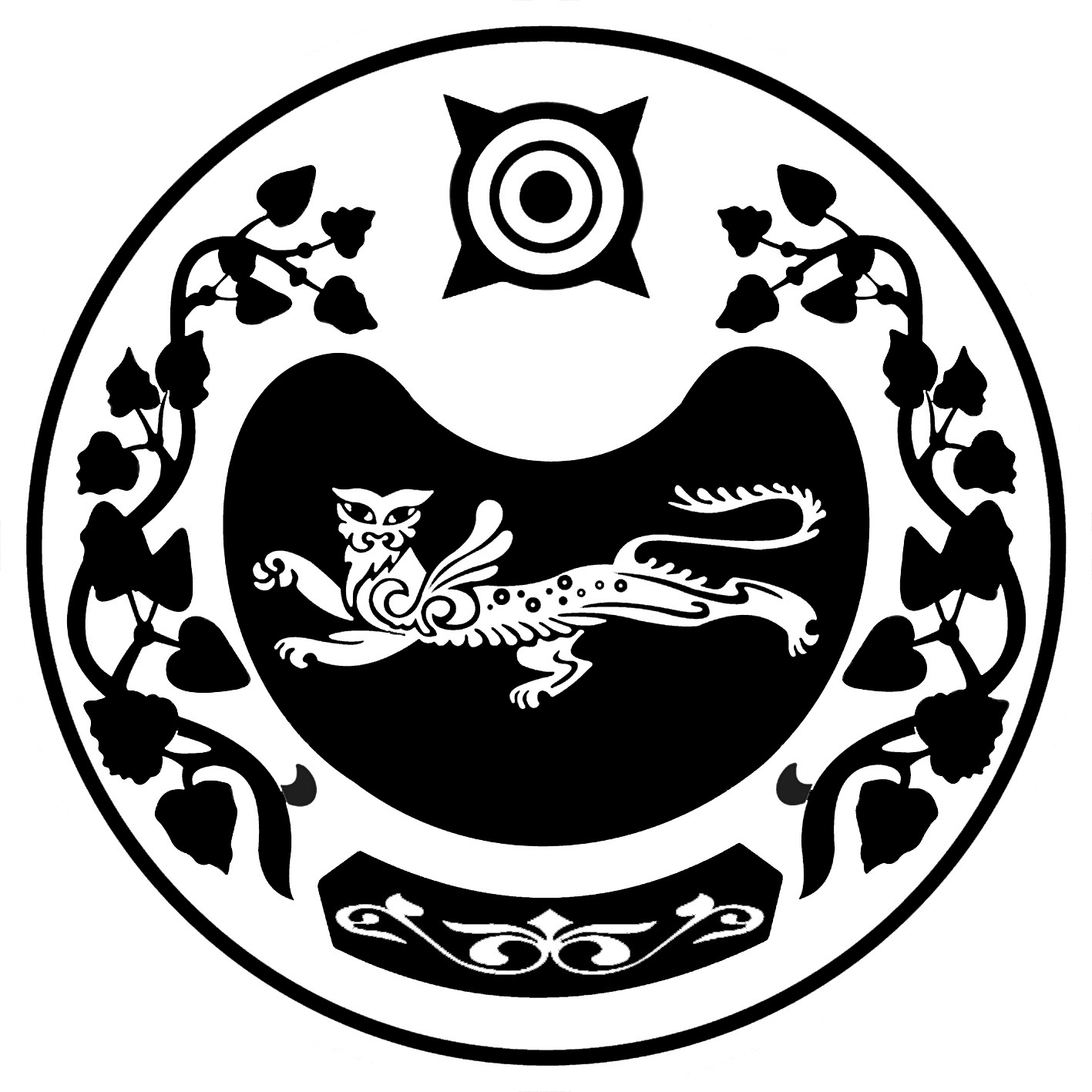 П О С Т А Н О В Л Е Н И Е  от 28.12.2015г.	            № 407-пс.КалининоО наделении бюджетнымиполномочиями администраторадоходов бюджета Руководствуясь ст.160.1 Бюджетного Кодекса Российской Федерации, Решением Совета депутатов Калининского сельсовета «О бюджете муниципального образования Калининский сельсовет Усть-Абаканского района Республики Хакасия на 2016 год и плановый период 2017 и 2018 годов» от 22.12.2015г. № 22, п.1 ст.27 Устава муниципального образования Калининский сельсовет Усть-Абаканского района Республики Хакасия:ПОСТАНОВЛЯЮ:1.Наделить Администрацию Калининского сельсовета Усть-Абаканского района Республики Хакасия бюджетными полномочиями администратора доходов бюджета муниципального образования Калининский сельсовет  Усть-Абаканского района Республики Хакасия.          2.Закрепить за Администрацией Калининского сельсовета Усть-Абаканского района Республики Хакасия коды доходов согласно приложению  1.Глава Калининского сельсовета                                                  И.А.СажинПриложение 1к постановлению главыКалининского сельсоветаот 28.12.2015г. № 407-пКоды доходов администрируемые администратором доходов бюджетамуниципального образования Калининский сельсоветУсть-Абаканского района Республики Хакасия на 2016 годРОССИЯ ФЕДЕРАЦИЯЗЫХАКАС РЕСПУБЛИКААFБАН ПИЛТIРI  АЙMAATAЗOБА ПИЛТIРI ААЛ  ЧÖБIHIҢYCTAF ПACTAAРОССИЙСКАЯ ФЕДЕРАЦИЯРЕСПУБЛИКА ХАКАСИЯУСТЬ-АБАКАНСКИЙ РАЙОН	       АДМИНИСТРАЦИЯКАЛИНИНСКОГО СЕЛЬСОВЕТАКод доходаНаименование доходаКод адми-ни-стра-тораНаименование администратора1 08 04020 01 1000 110Государственная пошлина за совершение нотариальных действий должностными лицами органов местного самоуправления, уполномоченными в соответствии с законодательными актами Российской Федерации на совершение нотариальных действий004Администрация Калининского сельсоветаУсть-Абаканского района Республики Хакасия1 08 04020 01 4000 110Государственная пошлина за совершение нотариальных действий должностными лицами органов местного самоуправления, уполномоченными в соответствии с законодательными актами Российской Федерации на совершение нотариальных действий004Администрация Калининского сельсоветаУсть-Абаканского района Республики Хакасия1 11  05035 10 0000 120 Доходы от сдачи в аренду имущества, находящегося в оперативном управлении органов управления сельских поселений и созданных ими учреждений (за исключением имущества муниципальных бюджетных и автономных учреждений)004Администрация Калининского сельсоветаУсть-Абаканского районаРеспублики Хакасия 113 01995 10 0000 130Прочие доходы от оказания платных услуг (работ) получателями средств бюджетов  сельских  поселений 004Администрация Калининского сельсоветаУсть-Абаканского района Республики Хакасия 113 02995 10 0000 130Прочие доходы от компенсации затрат бюджетов  сельских  поселений 004Администрация Калининского сельсоветаУсть-Абаканского районаРеспублики Хакасия 113 02065 10 0000 130Доходы, поступающие в порядке возмещения расходов, понесенных в связи с эксплуатацией имущества  сельских поселений 004Администрация Калининского сельсоветаУсть-Абаканского района Республики Хакасия1 14 02053 10 0000 410Доходы от реализации иного имущества, находящегося в собственности сельских  поселений (за исключением имущества муниципальных бюджетных и автономных учреждений, а также имущества муниципальных унитарных предприятий, в том числе казенных), в части реализации основных средств по указанному имуществу004Администрация Калининского сельсоветаУсть-Абаканского районаРеспублики Хакасия1 14 02053 10 0000 440Доходы от реализации иного имущества, находящегося в собственности  сельских поселений (за исключением имущества муниципальных бюджетных и автономных учреждений, а также имущества муниципальных унитарных предприятий, в том числе казенных), в части реализации материальных запасов по указанному имуществу004Администрация Калининского сельсоветаУсть-Абаканского района Республики Хакасия1 14 04050 10 0000 420Доходы от продажи нематериальных активов, находящихся в собственности  сельских поселений004Администрация Калининского сельсоветаУсть-Абаканского района Республики Хакасия1 16 37040 10 0000 140Поступления сумм в возмещение вреда, причиняемого автомобильным дорогам местного значения транспортными средствами, осуществляющими перевозки тяжеловесных и (или) крупногабаритных грузов, зачисляемые в бюджеты сельских поселений004Администрация Калининского сельсоветаУсть-Абаканского районаРеспублики Хакасия1 16 46000 10 0000 140Поступления сумм в возмещение ущерба в связи с нарушением исполнителем (подрядчиком) условий государственных контрактов или иных договоров, финансируемых за счет средств муниципальных дорожных фондов сельских поселений, либо в связи с уклонением от заключения таких контрактов или иных договоров004Администрация Калининского сельсоветаУсть-Абаканского районаРеспублики Хакасия1 16 90050 10 0000 140Прочие поступления от денежных взысканий (штрафов) и иных сумм в возмещение ущерба, зачисляемые в бюджеты сельских поселений004Администрация Калининского сельсоветаУсть-Абаканского районаРеспублики Хакасия1 17 01050 10 0000 180 Невыясненные поступления, зачисляемые в бюджеты  сельских  поселений004Администрация Калининского сельсоветаУсть-Абаканского районаРеспублики Хакасия1 17 05050 10 0000 180Прочие неналоговые доходы бюджетов сельских поселений004Администрация Калининского сельсоветаУсть-Абаканского района Республики Хакасия2 02 01001 10 0000 151Дотации бюджетам сельских  поселений на выравнивание бюджетной обеспеченности004Администрация Калининского сельсоветаУсть-Абаканского районаРеспублики Хакасия2 02 01003 10 0000 151Дотации бюджетам сельских  поселений на поддержку мер по обеспечению сбалансированности бюджетов004Администрация Калининского сельсоветаУсть-Абаканского района Республики Хакасия2 02 02009 10 0000 151 Субсидии бюджетам сельских   поселений на государственную поддержку малого и среднего предпринимательства, включая крестьянские (фермерские) хозяйства004Администрация Калининского сельсоветаУсть-Абаканского районаРеспублики Хакасия2 02 02041 10 0000 151Субсидии бюджетам сельских  поселений на строительство, модернизацию, ремонт и содержание автомобильных дорог общего пользования, в том числе дорог в поселениях (за исключением автомобильных дорог федерального значения)004Администрация Калининского сельсоветаУсть-Абаканского района Республики Хакасия2 02 02077 10 0000 151Субсидии бюджетам  сельских  поселений на софинансирование капитальных вложений в объекты муниципальной собственности004Администрация Калининского сельсоветаУсть-Абаканского районаРеспублики Хакасия2 02 02078 10 0000 151Субсидии бюджетам сельских   поселений на бюджетные инвестиции для модернизации объектов коммунальной инфраструктуры004Администрация Калининского сельсоветаУсть-Абаканского районаРеспублики Хакасия2 02 02080 10 0000 151Субсидии бюджетам сельских  поселений для обеспечения земельных участков коммунальной инфраструктурой в целях жилищного строительства 004Администрация Калининского сельсоветаУсть-Абаканского района Республики Хакасия2 02 02136 10 0000 151Субсидии бюджетам сельских  поселений на реализацию программ повышения эффективности бюджетных расходов004Администрация Калининского сельсоветаУсть-Абаканского района Республики Хакасия2 02 02150 10 0000 151 Субсидии бюджетам сельских   поселений на реализацию программы энергосбережения и повышения энергетической эффективности на период до 2020 года004Администрация Калининского сельсоветаУсть-Абаканского районаРеспублики Хакасия2 02 02999 10 0000 151 Прочие субсидии бюджетам  сельских поселений004Администрация Калининского сельсоветаУсть-Абаканского района Республики Хакасия2 02 03015 10 0000 151Субвенции бюджетам сельских  поселений на осуществление первичного воинского учета на территориях, где отсутствуют военные комиссариаты 004Администрация Калининского сельсоветаУсть-Абаканского районаРеспублики Хакасия2 02 04070 10 0000 151Межбюджетные трансферты, передаваемые бюджетам сельских  поселений на государственную поддержку (грант) комплексного развития региональных и муниципальных учреждений культуры004Администрация Калининского сельсоветаУсть-Абаканского районаРеспублики Хакасия2 02 04012 10 0000 151Межбюджетные трансферты, передаваемые бюджетам сельских   поселений для компенсации дополнительных расходов, возникших в результате решений, принятых органами власти другого уровня004Администрация Калининского сельсоветаУсть-Абаканского района Республики Хакасия2 02 04014 10 0000 151Межбюджетные трансферты, передаваемые бюджетам сельских   поселений из бюджетов муниципальных районов на осуществление части полномочий по решению вопросов местного значения в соответствии с заключенными соглашениями004Администрация Калининского сельсоветаУсть-Абаканского районаРеспублики Хакасия2 02 04999 10 0000 151Прочие межбюджетные трансферты, передаваемые бюджетам сельских поселений004Администрация Калининского сельсоветаУсть-Абаканского района Республики Хакасия2 03 05000 10 0000 180Безвозмездные поступления от государственных (муниципальных) организаций в бюджеты сельских  поселений004Администрация Калининского сельсоветаУсть-Абаканского районаРеспублики Хакасия2 07 05030 10 0000 180Прочие безвозмездные поступления в бюджеты сельских поселений004Администрация Калининского сельсоветаУсть-Абаканского районаРеспублики Хакасия2 08 05000 10 0000 180Перечисления из бюджетов  сельских поселений (в бюджеты поселений) для осуществления возврата (зачёта) излишне уплаченных или излишне взысканных сумм налогов, сборов и иных платежей, а также сумм процентов за несвоевременное осуществление такого возврата и процентов, начисленных на излишне взысканные суммы004Администрация Калининского сельсоветаУсть-Абаканского района Республики Хакасия2 19 05000 10 0000 151Возврат остатков субсидий, субвенций и иных межбюджетных трансфертов, имеющих целевое назначение, прошлых лет из бюджетов сельских поселений004Администрация Калининского сельсоветаУсть-Абаканского районаРеспублики Хакасия